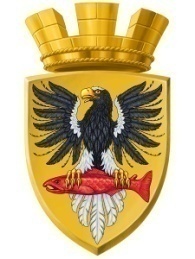                           Р О С С И Й С К А Я   Ф Е Д Е Р А Ц И ЯКАМЧАТСКИЙ КРАЙП О С Т А Н О В Л Е Н И ЕАДМИНИСТРАЦИИ ЕЛИЗОВСКОГО ГОРОДСКОГО ПОСЕЛЕНИЯот 17.  02._ 2016					        № 98 -п       г. ЕлизовоРуководствуясь п.2 ст.3.3 Федерального закона от 25.10.2001 № 137-ФЗ «О введении в действие Земельного кодекса Российской Федерации», ст.39.15, ст.39.18, ст. 11.10 Земельного кодекса Российской Федерации, Федеральным законом от 06.10.2003 № 131-ФЗ «Об общих принципах организации местного самоуправления в Российской Федерации», Постановлением Правительства Российской Федерации от 19.11.2014 № 1221 «Об утверждении Правил присвоения, изменения и аннулирования адресов», Уставом Елизовского городского поселения, учитывая отсутствие в течении 30 дней со дня опубликования заявлений иных граждан о намерении участвовать в аукционе, на основании заявления Расковского Н.Б. о предварительном согласовании предоставления земельного участкаПОСТАНОВЛЯЮ:1. Предварительно согласовать предоставление в собственность за плату Расковскому Николаю Борисовичу, проживающему по адресу: г. Елизово, ул. Ленина, д.41А кв.3, паспорт серия 3011 № 468265, земельного участка, формируемого согласно приложенной схеме.	2. Утвердить прилагаемую схему расположения земельного участка на кадастровом плане территории, формируемого из земель государственной собственности в кадастровом квартале 41:05:0101003:- площадь земельного участка- 644кв.м;- территориальная зона- зона застройки индивидуальными жилыми домами (Ж 1);- разрешенное использование- индивидуальные жилые дома;- категория земель – земли населенных пунктов.	3.Присвоить адрес формируемому земельному участку.3.1. Адрес земельного участка считать: Россия, Камчатский край, Елизовский муниципальный район, Елизовское городское поселение,   Елизово г., Прибалтийская ул., 1. 4. Расковскому Н.Б. обеспечить в отношении вышеназванного земельного участка выполнение кадастровых работ, постановку на государственный кадастровый учет.5. Данное решение действительно в течение 2 лет со дня его принятия6. Управлению делами администрации Елизовского городского поселения опубликовать (обнародовать) настоящее постановление в средствах массовой информации и разместить в информационно-телекоммуникационной сети «Интернет» на официальном сайте администрации Елизовского городского поселения.7. Контроль за исполнением настоящего постановления возложить на Руководителя Управления архитектуры и градостроительства администрации Елизовского городского поселения О.Ю.Мороз.Главаадминистрации Елизовскогогородского поселения                                                                      Д.Б. ЩипицынО предварительном согласовании предоставления в собственность за плату земельного участка Расковскому Н.Б., об утверждении схемы расположения земельного участка на кадастровом плане территории, о присвоении адреса формируемому  земельному участку